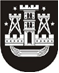 KLAIPĖDOS MIESTO SAVIVALDYBĖS TARYBASPRENDIMASDĖL PRITARIMO KLAIPĖDOS MIESTO bendrojo plano keitimo koncepcijos variantui (TERITORIJOS RAIDOS ALTERNATYVAI)2017 m. liepos 14 d. Nr. T2-159KlaipėdaVadovaudamasi Lietuvos Respublikos vietos savivaldos įstatymo 6 straipsnio 19 punktu ir susipažinusi su Klaipėdos miesto bendrojo plano keitimo koncepcijos keturiais variantais (teritorijos raidos alternatyvomis planuojamam laikotarpiui iki 2050 metų), parengtais atsižvelgiant į Klaipėdos valstybinio jūrų uosto žemės, vidinės akvatorijos, išorinio reido ir susijusios infrastruktūros bendrojo plano koncepcijos variantus, Klaipėdos miesto savivaldybės taryba nusprendžia:1. Pritarti Klaipėdos miesto bendrojo plano keitimo koncepcijos variantui Nr. 2 (pridedama).2. Skelbti šį sprendimą Klaipėdos miesto savivaldybės interneto svetainėje.Šis sprendimas gali būti skundžiamas Lietuvos Respublikos administracinių bylų teisenos įstatymo nustatyta tvarka Klaipėdos apygardos administraciniam teismui.Savivaldybės merasVytautas Grubliauskas